KARTA PRZEDMIOTUUwaga: student otrzymuje ocenę powyżej dostatecznej, jeżeli uzyskane efekty kształcenia przekraczają wymagane minimum.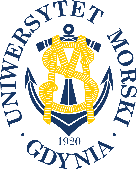 UNIWERSYTET MORSKI W GDYNIWydział Zarządzania i Nauk o Jakości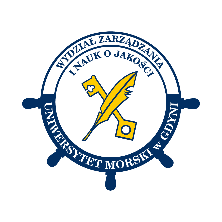 Kod przedmiotuNazwa przedmiotuw jęz. polskimTOWAROZNAWSTWO SPOŻYWCZEKod przedmiotuNazwa przedmiotuw jęz. angielskimCOMMODITY FOODKierunekNauki o JakościSpecjalnośćprzedmiot kierunkowyPoziom kształceniastudia drugiego stopniaForma studiówstacjonarneProfil kształceniaogólnoakademickiStatus przedmiotuobowiązkowyRygoregzaminSemestr studiówLiczba punktów ECTSLiczba godzin w tygodniuLiczba godzin w tygodniuLiczba godzin w tygodniuLiczba godzin w tygodniuLiczba godzin w semestrzeLiczba godzin w semestrzeLiczba godzin w semestrzeLiczba godzin w semestrzeSemestr studiówLiczba punktów ECTSWCLPWCLPI6213015Razem w czasie studiówRazem w czasie studiówRazem w czasie studiówRazem w czasie studiówRazem w czasie studiówRazem w czasie studiów45454545Wymagania w zakresie wiedzy, umiejętności i innych kompetencjiBrak wymagań.Cele przedmiotuZapoznanie studentów z podstawowymi zagadnieniami dotyczącymi jakości produktów żywnościowych oraz czynnikami ją kształtującymi. Zakres ćwiczeń obejmuje ocenę towaroznawczą różnych grup produktów spożywczych. Osiągane efekty uczenia się dla przedmiotu (EKP)Osiągane efekty uczenia się dla przedmiotu (EKP)Osiągane efekty uczenia się dla przedmiotu (EKP)SymbolPo zakończeniu przedmiotu student:Odniesienie do kierunkowych efektów uczenia sięEKP_01definiuje pojęcia w zakresie jakości produktów spożywczych, klasyfikuje produktyspożywcze, uwzględniając kryteria surowcowe oraz technologiczne.NK_W02, NK_W06EKP_02ocenia jakość produktów spożywczych przy wykorzystaniu metod sensorycznych,chemicznych oraz instrumentalnych, kwalifikuje produkty spożywcze doodpowiednich poziomów/klas jakości w oparciu o obowiązujące normy i standardyjakości.NK_U02, NK_U04, NK_U05EKP_03akceptuje przydzielone zadania i postępuje zgodnie z planem, współpracuje 
z pozostałymi osobami w grupie, wykazuje aktywność w realizacji zaplanowanychzadań, zdolny do podejmowania wyzwań, jeżeli wymaga tego zrealizowanie planu.NK_U11, NK_K03Treści programoweLiczba godzinLiczba godzinLiczba godzinLiczba godzinOdniesienie do EKPTreści programoweWCLPOdniesienie do EKPMleko i przetwory mleczarskie. Charakterystyka towaroznawcza mleka i przetworów mleczarskich: mleko surowe i spożywcze, napoje mleczne fermentowane, sery twarogowe, sery podpuszczkowe, masło, śmietanka i śmietana, mleko w proszku.4EKP_01, EKP_02,EKP_03Tłuszcze jadalne. Definicja i podział tłuszczów. Budowa tłuszczów. Przemiany zachodzące w tłuszczach. Liczby charakteryzujące jakość tłuszczów. Surowce do produkcji tłuszczów jadalnych. Tłuszcze zwierzęce topione. Oleje roślinne rafinowane. Tłuszcze roślinne utwardzone. Margaryny. Rafinacja. Utwardzanie tłuszczów.4EKP_01, EKP_02,EKP_03Owoce i warzywa świeże. Czynniki wpływające na jakość owoców świeżych. Podział owoców i warzyw świeżych Skład chemiczny wartość żywieniowa owoców i warzyw świeżych. Ocena użytkowa odmian owoców i warzyw świeżych. Stany dojrzałości owoców 
i warzyw świeżych. Ocena towaroznawcza i sposoby jej przeprowadzania. Wymagania jakościowe dla owoców i warzyw świeżych.4EKP_01, EKP_02,EKP_03Przetwory owocowe i warzywne. Czynniki decydujące 
o przetwarzaniu owoców i warzyw. Podział technologiczny przetworów owocowych oraz warzywnych. Wymagania surowców owocowych i warzywnych przeznaczonych na różne kierunki użytkowania technologicznego. Przetwory owocowe i warzywne - jakość surowca, metoda utrwalania i przetwarzania. Podstawowe wyróżniki jakościowe uwzględniane w ocenie towaroznawczej przetworów owocowych i warzywnych.4EKP_01, EKP_02,EKP_03Zboża, przetwory zbożowe, pieczywo, koncentraty spożywcze.Ogólna charakterystyka roślin zbożowych, zastosowanie w przemyśle rolno-spożywczym i paszowym, zanieczyszczenia nieużyteczne i użyteczne ziaren zbóż. Etapy przemiału ziarna na mąkę. Podział mąk, typizacja oraz czynniki decydujące o ich przydatności technologicznej. Charakterystyka składnikówrecepturowych pieczywa, wypiek chleba żytniego i pszennego, wady pieczywa. Definicje i podział koncentratów spożywczych. Wartość odżywcza koncentratów spożywczych oraz ich trwałość.6EKP_01, EKP_02,EKP_03Używki i przyprawy.Wiadomości ogólne. Podział i właściwości używek i przypraw. Charakterystyka wybranych używek i przypraw.4EKP_01, EKP_02,EKP_03Charakterystyka towaroznawcza ryb, mięsa, drobiu i podstawowych produktów z nich wytworzonych. Omówienie podstawowych dla obu grup procesów technologicznych. Obowiązujące przepisy UE 
w tym zakresie.4EKP_01, EKP_02,EKP_03Ocena towaroznawcza mleka i przetworów mlecznych: określenie zapachu, wyglądu, barwy, konsystencji, smaku, oznaczenie kwasowości, tłuszczu, zawartości wody.2EKP_01, EKP_02,EKP_03Wymagania jakościowe dla tłuszczów jadalnych. Wyróżniki jakościowe tłuszczów. Omówienie badań organoleptycznych tłuszczów. Ocena sensoryczna margaryn metodą punktową oraz ocena opakowania i oznakowania.1EKP_01, EKP_02,EKP_03Omówienie i prezentacja oznaczeń dotyczących oceny towaroznawczej napojów bezalkoholowych oraz wódek, piwa i wina ze szczególnym uwzględnieniem znaczenia oceny parametrów sensorycznych, a także wybranych parametrów fizykochemicznych.2EKP_01, EKP_02,EKP_03Ocena jakości przetworów owocowych i warzywnych na podstawie wymagań zawartych w normach przedmiotowych z podaniem charakterystyki poziomów jakości tych przetworów.2EKP_01, EKP_02,EKP_03Ocena jakości zbóż i przetworów zbożowych na podstawie wymagań zawartych w polskich normach przedmiotowych. Ocena punktowa jakości pieczywa (ocena wyglądu zewnętrznego, kształtu, skórki, miękiszu, zapachu i smaku) oraz oznaczania fizykochemiczne. Badania organoleptyczne i fizykochemiczne koncentratów spożywczych (przed i po przyrządzeniu).3EKP_01, EKP_02,EKP_03Badanie jakości miodów. Omówienie czynników wpływających na jakość miodów, omówienie wymagań jakościowych dla miodów i metod oznaczania podstawowych parametrów jakościowych miodów (zawartość wody, cukrowców, 5-HMF, aktywność diastatyczna, kwasowość, przewodność elektryczna właściwa, zawartość związków nierozpuszczalnych).1EKP_01, EKP_02,EKP_03Ocena jakości mięsa i przetworów mięsnych (w tym drobiu 
i przetworów drobiowych) na podstawie wymagań zawartych 
w normach przedmiotowych z podaniem charakterystyki poziomów jakości tych produktów.2EKP_01, EKP_02,EKP_03Ocena jakości herbaty, kawy zielonej, palonej i kakao 
z wykorzystaniem zaleceń norm PN-ISO.  Ocena organoleptyczna 
i  ocena wybranych wyróżników fizykochemicznych oraz oznaczenie zawartości zanieczyszczeń. Ocena wybranych przypraw i mieszanek przyprawowych oraz musztardy zgodnie z wymaganiami normy dotyczącej opakowania, składu i cech fizykochemicznych.2EKP_01, EKP_02,EKP_03Łącznie godzin3015Metody weryfikacji efektów uczenia się dla przedmiotuMetody weryfikacji efektów uczenia się dla przedmiotuMetody weryfikacji efektów uczenia się dla przedmiotuMetody weryfikacji efektów uczenia się dla przedmiotuMetody weryfikacji efektów uczenia się dla przedmiotuMetody weryfikacji efektów uczenia się dla przedmiotuMetody weryfikacji efektów uczenia się dla przedmiotuMetody weryfikacji efektów uczenia się dla przedmiotuMetody weryfikacji efektów uczenia się dla przedmiotuMetody weryfikacji efektów uczenia się dla przedmiotuSymbol EKPTestEgzamin ustnyEgzamin pisemnyKolokwiumSprawozdanieProjektPrezentacjaZaliczenie praktyczneInneEKP_01XXXEKP_02XXXEKP_03XXXKryteria zaliczenia przedmiotuUzyskanie, co najmniej 60% punktów oznacza zaliczenie egzaminu z wynikiem pozytywnym. Zaliczenie ćwiczeń student uzyskuje na podstawie 100% obecności na planowanych zajęciach laboratoryjnych, zaliczenie wszystkich sprawozdań 
z tych zajęć oraz uzyskanie co najmniej 60% punktów z testu pisemnego.Nakład pracy studentaNakład pracy studentaNakład pracy studentaNakład pracy studentaNakład pracy studentaNakład pracy studentaForma aktywnościSzacunkowa liczba godzin przeznaczona na zrealizowanie aktywnościSzacunkowa liczba godzin przeznaczona na zrealizowanie aktywnościSzacunkowa liczba godzin przeznaczona na zrealizowanie aktywnościSzacunkowa liczba godzin przeznaczona na zrealizowanie aktywnościSzacunkowa liczba godzin przeznaczona na zrealizowanie aktywnościForma aktywnościWCLLPGodziny kontaktowe301515Czytanie literatury191717Przygotowanie do zajęć ćwiczeniowych, laboratoryjnych, projektowych1010Przygotowanie do egzaminu, zaliczenia201717Opracowanie dokumentacji projektu/sprawozdania1212Uczestnictwo w zaliczeniach i egzaminach2Udział w konsultacjach 444Łącznie godzin757575Sumaryczna liczba godzin dla przedmiotu150150150150150Sumaryczna liczba punktów ECTS dla przedmiotu66666Liczba godzinLiczba godzinLiczba godzinECTSECTSObciążenie studenta związane z zajęciami praktycznymi75757533Obciążenie studenta na zajęciach wymagających bezpośredniego udziału nauczycieli akademickich55555522Literatura podstawowaKolenda H. (red.), Towaroznawstwo artykułów spożywczych. Cz. II, Wyd. AM, Gdynia 2005Krełowska - Kułas M., Badanie jakości produktów spożywczych, Wyd. PWE, Warszawa 1993Lempka A. (red.), Towaroznawstwo: Produkty spożywcze, Wyd. PWE, Warszawa 1985Przybyłowski P. (red.), Towaroznawstwo artykułów spożywczych cz. I, Wyd. AM, Gdynia 2003Sikorski Z. S. (red.), Chemia żywności, WNT, Warszawa 2000Świderski F. (red.), Towaroznawstwo żywności przetworzonej z elementami technologii, Wyd. SGGW, Warszawa 2010Świetlikowska K. (red.),  Surowce spożywcze pochodzenia roślinnego, Wyd. SGGW, Warszawa 2010Literatura uzupełniającaCzasopisma branżowe: Przemysł Spożywczy, Przemysł Fermentacyjny i Owocowo - Warzywny, Żywność. Nauka. Technologia. Jakość, Przegląd Piekarski i Cukierniczy, Żywność, Żywienie a Zdrowie, Bromatologia i Chemia Toksykologiczna, Przemysł Zbożowo – Młynarski, Towaroznawcze Problemy JakościOsoba odpowiedzialna za przedmiotOsoba odpowiedzialna za przedmiotdr inż. Beata BorkowskaKZJPozostałe osoby prowadzące przedmiotPozostałe osoby prowadzące przedmiotprof. dr hab. inż. Piotr Bykowski prof. dr hab. Maria Śmiechowskadr inż. Ewa Stasiukdr inż. Jadwiga Stankiewiczdr inż. Joanna Newerli-GuzKZJKZJKZJKZJKZJ